№ п/пНаименование товараКол-воНаименование показателя, технического, функционального параметра, ед. изм. ПоказателяНаименование показателя, технического, функционального параметра, ед. изм. Показателя1Игровой комплексПримерный эскиз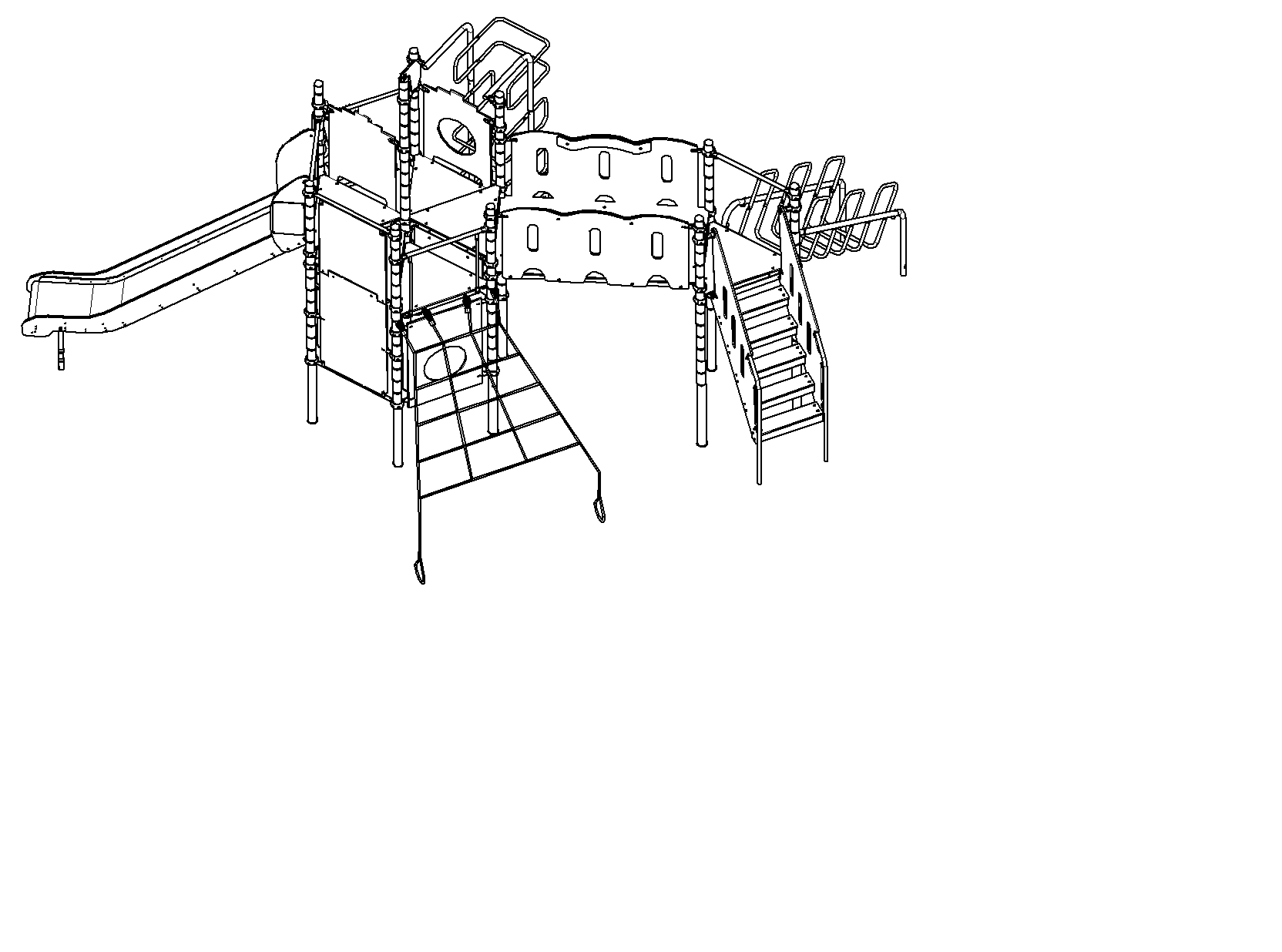 1Конструктивно игровой комплекс должен быть выполнен в виде металлических стоек с присоединенными с помощью хомутов площадками и встраиваемым оборудованием: горки, лазы, ограждения. Металлические детали окрашены полимерной порошковой эмалью методом запекания. Порошковая эмаль имеет высокую стойкость к климатическим условиям и эстетичный внешний вид.Детали из фанеры окрашены краской «НОРДИКА» или эквивалент на основе акрилата и покрыты лаком «ТЕКНОКОАТ» или эквивалент. Покрытие создает сильную износостойкую поверхность. Выступающие крепежные элементы закрыты декоративными заглушками из полиэтилена.  Торцы труб закрыты пластиковыми заглушками.Все крепежные элементы должны быть оцинкованы.Монтаж производится путем бетонирования стоек, грунтозацепов или анкеров.Конструктивно игровой комплекс должен быть выполнен в виде металлических стоек с присоединенными с помощью хомутов площадками и встраиваемым оборудованием: горки, лазы, ограждения. Металлические детали окрашены полимерной порошковой эмалью методом запекания. Порошковая эмаль имеет высокую стойкость к климатическим условиям и эстетичный внешний вид.Детали из фанеры окрашены краской «НОРДИКА» или эквивалент на основе акрилата и покрыты лаком «ТЕКНОКОАТ» или эквивалент. Покрытие создает сильную износостойкую поверхность. Выступающие крепежные элементы закрыты декоративными заглушками из полиэтилена.  Торцы труб закрыты пластиковыми заглушками.Все крепежные элементы должны быть оцинкованы.Монтаж производится путем бетонирования стоек, грунтозацепов или анкеров.1Игровой комплексПримерный эскиз1Внешние размерыВнешние размеры1Игровой комплексПримерный эскиз1Длина, ±20 мм55051Игровой комплексПримерный эскиз1Ширина, ±20 мм65901Игровой комплексПримерный эскиз1Высота, ±20 мм33651Игровой комплексПримерный эскиз1КомплектацияКомплектация1Игровой комплексПримерный эскиз1Площадка треугольная, шт.71Игровой комплексПримерный эскиз1Горка 1550 мм, шт.11Игровой комплексПримерный эскиз1Стойка, шт.101Игровой комплексПримерный эскиз1Обойма, шт.451Игровой комплексПримерный эскиз1Лаз круговой, шт.11Игровой комплексПримерный эскиз1Лаз круговой вертикальный, шт11Игровой комплексПримерный эскиз1Лаз канатный подъем, шт11Игровой комплексПримерный эскиз1Лестница входная 1250, шт.11Игровой комплексПримерный эскиз1Переход 1800, шт.11Игровой комплексПримерный эскиз1Ограждение 900 для лаза, шт.11Игровой комплексПримерный эскиз1Флажок, шт.11Игровой комплексПримерный эскиз1Ограждение горки, шт11Игровой комплексПримерный эскиз1Ограждение 1800, шт21Игровой комплексПримерный эскиз1Ограждение ФОРТ сплошное верхнее, шт21Игровой комплексПримерный эскиз1Ограждение ФОРТ с отверстием верхнее, шт21Игровой комплексПримерный эскиз1Ограждение с отверстием нижнее, шт11Игровой комплексПримерный эскиз1Ограждение с отверстием нижнее, шт11Игровой комплексПримерный эскиз1Ограждение прямоугольное верхнее сплошное, шт11Игровой комплексПримерный эскиз1Ограждение прямоугольное с отверстием нижнее, шт21Игровой комплексПримерный эскиз1Ограждение 900 мм перекладина, шт31Игровой комплексПримерный эскиз1Ограждение площадки, шт21Игровой комплексПримерный эскиз1Площадка треугольнаяПлощадка треугольная1Игровой комплексПримерный эскиз1Площадка треугольная должна состоять из каркаса из настила. Каркас треугольной площадки выполнен из трех сваренных между собой кронштейнов каркаса, вставок из трубы и полуотвода штампованного. Кронштейн каркаса представляет собой деталь из листа толщиной 2,5 мм, определенной конфигурации, которая согнута под углом 120 градусов в виде неполной буквы «Г». Габариты кронштейна в согнутом виде 726х98х50 мм. В кронштейне имеются заранее подготовленные отверстия 12 мм для крепления встраиваемых элементов, отверстие 39 мм для крепления вставки из трубы. Каркас площадки в сваренном виде представляет собой неполный треугольник. Габариты площадки в сваренном виде 759х875х52,5 мм. Площадка в сборе с настилом имеет габариты 759х875х68 мм. Настил выполнен из фанеры ФОФ толщиной 18 мм и представляет собой деталь в виде треугольника, размерами 857х742 мм. По вершинам треугольника имеются фрезерованные пазы радиусом 55 мм и фрезерованные канавки глубиной 6 мм (для беспрепятственной установки на отводы). Площадка в сборе имеет габариты по межосевому расстоянию между отводами 900х900 мм, что позволяет установить ее на стойки диаметром 76 мм с помощью пластиковых обойм.Площадка треугольная должна состоять из каркаса из настила. Каркас треугольной площадки выполнен из трех сваренных между собой кронштейнов каркаса, вставок из трубы и полуотвода штампованного. Кронштейн каркаса представляет собой деталь из листа толщиной 2,5 мм, определенной конфигурации, которая согнута под углом 120 градусов в виде неполной буквы «Г». Габариты кронштейна в согнутом виде 726х98х50 мм. В кронштейне имеются заранее подготовленные отверстия 12 мм для крепления встраиваемых элементов, отверстие 39 мм для крепления вставки из трубы. Каркас площадки в сваренном виде представляет собой неполный треугольник. Габариты площадки в сваренном виде 759х875х52,5 мм. Площадка в сборе с настилом имеет габариты 759х875х68 мм. Настил выполнен из фанеры ФОФ толщиной 18 мм и представляет собой деталь в виде треугольника, размерами 857х742 мм. По вершинам треугольника имеются фрезерованные пазы радиусом 55 мм и фрезерованные канавки глубиной 6 мм (для беспрепятственной установки на отводы). Площадка в сборе имеет габариты по межосевому расстоянию между отводами 900х900 мм, что позволяет установить ее на стойки диаметром 76 мм с помощью пластиковых обойм.1Игровой комплексПримерный эскиз1СтойкаСтойка1Игровой комплексПримерный эскиз1Стойки комплекса должны быть изготовлены из стальной трубы диаметром не менее 76 мм с толщиной стенки не менее 2 мм, с кольцевыми канавками через каждые 150мм, для точной установки элементов комплекса по высоте. Канавки должны наносится методом холодного деформирования накатными роликами. Используются для фиксации обойм в виде двух стальных полухомутов, облитых пластиком, которые стягиваются между собой болтами. Стойки комплекса должны быть изготовлены из стальной трубы диаметром не менее 76 мм с толщиной стенки не менее 2 мм, с кольцевыми канавками через каждые 150мм, для точной установки элементов комплекса по высоте. Канавки должны наносится методом холодного деформирования накатными роликами. Используются для фиксации обойм в виде двух стальных полухомутов, облитых пластиком, которые стягиваются между собой болтами. Ограждение 900мм горкиОграждение 900мм горкиОграждение предназначено для безопасного попадания детей на горку. Ограждение должно состоять из защитного горизонтального ограничителя и защитных боковых вертикальных «щечек».Каркас ограждения должен состоять из поперечины (горизонтального защитного ограничителя) длиной не менее 780 мм, изготовленной из металлической трубы размерами не менее 25*2,8 мм. С обеих сторон поперечины на расстоянии не более 13 мм от торцов должны быть расположены два сквозных отверстия диаметром 11 мм для последующего крепления посредством резьбового соединения отвода, изготовленного из металлического листа толщиной не менее 2,5 мм, с помощью которого происходит фиксация ограждения к стойке комплекса.  отвод в виде двух стальных полуобойм, стягивается между собой болтами на необходимой высоте, чему способствуют канавки на стойке, расположенные через определенные промежутки. В нижней части поперечины должны быть приварены по периметру прилегания два металлических ушка длиной не менее 55 мм для последующего крепления посредством угловых кронштейнов фанерных вставок ограждения, которые должны крепиться также к каркасу площадки.  Вставки высотой не менее 780 мм и шириной не менее 85 мм должны быть изготовлены из водостойкой фанеры ФСФ толщиной не менее 18 мм. К вставкам должны быть прикреплены защитные «щечки», изготовленный из водостойкой фанеры ФСФ толщиной не менее 15 мм. Нижний край защитных «щечек» ограждения должен быть выполнен скошенным в соответствии с углом наклона горки и должен крепиться к бортовой конструкции горки. Габаритные размеры фанерного ограждения должны быть не менее 340*955 ммОграждение предназначено для безопасного попадания детей на горку. Ограждение должно состоять из защитного горизонтального ограничителя и защитных боковых вертикальных «щечек».Каркас ограждения должен состоять из поперечины (горизонтального защитного ограничителя) длиной не менее 780 мм, изготовленной из металлической трубы размерами не менее 25*2,8 мм. С обеих сторон поперечины на расстоянии не более 13 мм от торцов должны быть расположены два сквозных отверстия диаметром 11 мм для последующего крепления посредством резьбового соединения отвода, изготовленного из металлического листа толщиной не менее 2,5 мм, с помощью которого происходит фиксация ограждения к стойке комплекса.  отвод в виде двух стальных полуобойм, стягивается между собой болтами на необходимой высоте, чему способствуют канавки на стойке, расположенные через определенные промежутки. В нижней части поперечины должны быть приварены по периметру прилегания два металлических ушка длиной не менее 55 мм для последующего крепления посредством угловых кронштейнов фанерных вставок ограждения, которые должны крепиться также к каркасу площадки.  Вставки высотой не менее 780 мм и шириной не менее 85 мм должны быть изготовлены из водостойкой фанеры ФСФ толщиной не менее 18 мм. К вставкам должны быть прикреплены защитные «щечки», изготовленный из водостойкой фанеры ФСФ толщиной не менее 15 мм. Нижний край защитных «щечек» ограждения должен быть выполнен скошенным в соответствии с углом наклона горки и должен крепиться к бортовой конструкции горки. Габаритные размеры фанерного ограждения должны быть не менее 340*955 ммЛаз круговойЛаз круговойустанавливаются и закрепляются посредством резьбовых соединений угольники лаза, изготовленные из   металлической Лаз должен состоять из следующих элементов:- поручень лаза – 2 шт.; - поручень – 6 шт.;- угольник лаза наклонного – 2 шт.;- дуга – 2 шт.;- скоба лаза – 6 шт.Поручень лаза состоять из металлической трубы   размерами не менее 40*3 мм длиной не менее 1700 мм. К каждому поручню лаза должны быть приварены по три поручня, изготовленных из металлической трубы размерами не менее 20*2,8 мм длиной 926 мм, которая должна быть согнута в виде буквы «П» с радиусами гиба не более r=50 мм. Прямой горизонтальный отрезок поручня должен составлять не менее 173 мм, два вертикальных отрезка поручней должны быть не более 277 мм в длину, расстояние между осями двух вертикальных отрезков поручня должно быть не менее 300мм. Поручни должны быть приварены к трубе вертикально, с внутренней её стороны по месту прилегания, крайний поручень -  на расстоянии не более 64 мм от торца поручня лаза; расстояние между осями соседних поручней должно быть не более 300 мм.Нижние скобы лаза должны быть изготовлены из металлической трубы размерами не менее 20*2,8 мм длиной 1182 мм, которая должна быть согнута в виде буквы «П» с радиусами гиба не более r=50 мм. Прямой горизонтальный отрезок скобы должен составлять не менее 428 мм, два вертикальных отрезка поручней должны быть не более 277 мм в длину, расстояние между осями двух вертикальных отрезков поручня должно быть не менее 555 мм. Оба конца скобы на расстоянии 50 мм от торцов должны быть обжаты до диаметра не более 20,5 мм для беспроблемной установки в поручни двух соседних поручней лазов и закрепляться посредством резьбовых соединений. Для присоединения к каркасу второй площадки в оба поручня лаза с одного конца устанавливаются и закрепляются посредством резьбовых соединений нижние части двух дуг, изготовленные из   металлической трубы размерами не менее 40*3 мм.  Для беспроблемной установки в поручни лазов нижние части этих дуг на расстоянии 80 мм от торцов должны быть обжаты до диаметра не более 40 мм.Дуги должны быть изогнуты под углом 55 градусов. Верхние части дуг должны быть присоединены к каркасу площадки посредством резьбовых соединений.Для присоединения к грунтозацепам в нижние торцы обоих поручней лаза трубы размерами не менее 40*3 мм. Для беспроблемной установки в поручни лазов верхние части угольников на расстоянии 80 мм от торцов должны быть обжаты до диаметра не более 40 мм.Нижние части угольников устанавливаются в грунтозацепы и закрепляются посредством резьбовых соединенийустанавливаются и закрепляются посредством резьбовых соединений угольники лаза, изготовленные из   металлической Лаз должен состоять из следующих элементов:- поручень лаза – 2 шт.; - поручень – 6 шт.;- угольник лаза наклонного – 2 шт.;- дуга – 2 шт.;- скоба лаза – 6 шт.Поручень лаза состоять из металлической трубы   размерами не менее 40*3 мм длиной не менее 1700 мм. К каждому поручню лаза должны быть приварены по три поручня, изготовленных из металлической трубы размерами не менее 20*2,8 мм длиной 926 мм, которая должна быть согнута в виде буквы «П» с радиусами гиба не более r=50 мм. Прямой горизонтальный отрезок поручня должен составлять не менее 173 мм, два вертикальных отрезка поручней должны быть не более 277 мм в длину, расстояние между осями двух вертикальных отрезков поручня должно быть не менее 300мм. Поручни должны быть приварены к трубе вертикально, с внутренней её стороны по месту прилегания, крайний поручень -  на расстоянии не более 64 мм от торца поручня лаза; расстояние между осями соседних поручней должно быть не более 300 мм.Нижние скобы лаза должны быть изготовлены из металлической трубы размерами не менее 20*2,8 мм длиной 1182 мм, которая должна быть согнута в виде буквы «П» с радиусами гиба не более r=50 мм. Прямой горизонтальный отрезок скобы должен составлять не менее 428 мм, два вертикальных отрезка поручней должны быть не более 277 мм в длину, расстояние между осями двух вертикальных отрезков поручня должно быть не менее 555 мм. Оба конца скобы на расстоянии 50 мм от торцов должны быть обжаты до диаметра не более 20,5 мм для беспроблемной установки в поручни двух соседних поручней лазов и закрепляться посредством резьбовых соединений. Для присоединения к каркасу второй площадки в оба поручня лаза с одного конца устанавливаются и закрепляются посредством резьбовых соединений нижние части двух дуг, изготовленные из   металлической трубы размерами не менее 40*3 мм.  Для беспроблемной установки в поручни лазов нижние части этих дуг на расстоянии 80 мм от торцов должны быть обжаты до диаметра не более 40 мм.Дуги должны быть изогнуты под углом 55 градусов. Верхние части дуг должны быть присоединены к каркасу площадки посредством резьбовых соединений.Для присоединения к грунтозацепам в нижние торцы обоих поручней лаза трубы размерами не менее 40*3 мм. Для беспроблемной установки в поручни лазов верхние части угольников на расстоянии 80 мм от торцов должны быть обжаты до диаметра не более 40 мм.Нижние части угольников устанавливаются в грунтозацепы и закрепляются посредством резьбовых соединенийФлажокФлажокУстанавливается на одну из стоек на вершину.Конструктивно представляет собой фанерную конструкцию в виде флажка, присоединенную с помощью крепежных элементов и кронштейна верхней частью к стойке и нижней частью к обойме с помощью отвода.Габаритные размеры флажка в сборе составляют 276х400х65 мм. Само полотно флажка выполнено из фанеры ФСФ толщиной 15 мм. Габариты полотна флажка 377х206 мм. Устанавливается на одну из стоек на вершину.Конструктивно представляет собой фанерную конструкцию в виде флажка, присоединенную с помощью крепежных элементов и кронштейна верхней частью к стойке и нижней частью к обойме с помощью отвода.Габаритные размеры флажка в сборе составляют 276х400х65 мм. Само полотно флажка выполнено из фанеры ФСФ толщиной 15 мм. Габариты полотна флажка 377х206 мм. Ограждение 900 мм перекладинаОграждение 900 мм перекладинаОграждение устанавливается для безопасного входа на площадку со стороны лаза кругового. Ограждение представляет собой поперечину длиной 780+-1мм, изготовленную из металлической трубы диаметром не менее 33,5 мм толщиной не менее 2,8 мм.  С обеих сторон поперечины на расстоянии не более 13 мм от торцов должны быть расположены два сквозных отверстия диаметром 11 мм для последующего крепления посредством резьбового соединения отвода, изготовленного из металлического листа толщиной не менее 2,5 мм, с помощью которого происходит фиксация ограждения к стойке комплекса.  отвод в виде двух стальных полуобойм, стягивается между собой болтами на необходимой высоте, чему способствуют канавки на стойке, расположенные через определенные промежутки.Ограждение устанавливается для безопасного входа на площадку со стороны лаза кругового. Ограждение представляет собой поперечину длиной 780+-1мм, изготовленную из металлической трубы диаметром не менее 33,5 мм толщиной не менее 2,8 мм.  С обеих сторон поперечины на расстоянии не более 13 мм от торцов должны быть расположены два сквозных отверстия диаметром 11 мм для последующего крепления посредством резьбового соединения отвода, изготовленного из металлического листа толщиной не менее 2,5 мм, с помощью которого происходит фиксация ограждения к стойке комплекса.  отвод в виде двух стальных полуобойм, стягивается между собой болтами на необходимой высоте, чему способствуют канавки на стойке, расположенные через определенные промежутки.Ограждение горкиОграждение горкиОграждение предназначено для безопасного попадания детей на горку. Ограждение должно состоять из защитного горизонтального ограничителя и защитных боковых вертикальных «щечек».Каркас ограждения должен состоять из поперечины (горизонтального защитного ограничителя) длиной не менее 780 мм, изготовленной из металлической трубы размерами не менее 33,5*2,8 мм. С обеих сторон поперечины на расстоянии не более 13 мм от торцов должны быть расположены два сквозных отверстия диаметром 11 мм для последующего крепления посредством резьбового соединения отвода, изготовленного из металлического листа толщиной не менее 2,5 мм, с помощью которого происходит фиксация ограждения к стойке комплекса.  отвод в виде двух стальных полуобойм, стягивается между собой болтами на необходимой высоте, чему способствуют канавки на стойке, расположенные через определенные промежутки. В нижней части поперечины должны быть приварены по периметру прилегания два металлических ушка длиной не менее 55 мм для последующего крепления посредством угловых кронштейнов фанерных вставок ограждения, которые должны крепиться также к каркасу площадки.  Вставки высотой не менее 780 мм и шириной не менее 85 мм должны быть изготовлены из водостойкой фанеры ФСФ толщиной не менее 18 мм. К вставкам должны быть прикреплены защитные «щечки», изготовленный из водостойкой фанеры ФСФ толщиной не менее 15 мм. Нижний край защитных «щечек» ограждения должен быть выполнен скошенным в соответствии с углом наклона горки и должен крепиться к бортовой конструкции горки. Габаритные размеры фанерного ограждения должны быть не менее 340*955 ммОграждение предназначено для безопасного попадания детей на горку. Ограждение должно состоять из защитного горизонтального ограничителя и защитных боковых вертикальных «щечек».Каркас ограждения должен состоять из поперечины (горизонтального защитного ограничителя) длиной не менее 780 мм, изготовленной из металлической трубы размерами не менее 33,5*2,8 мм. С обеих сторон поперечины на расстоянии не более 13 мм от торцов должны быть расположены два сквозных отверстия диаметром 11 мм для последующего крепления посредством резьбового соединения отвода, изготовленного из металлического листа толщиной не менее 2,5 мм, с помощью которого происходит фиксация ограждения к стойке комплекса.  отвод в виде двух стальных полуобойм, стягивается между собой болтами на необходимой высоте, чему способствуют канавки на стойке, расположенные через определенные промежутки. В нижней части поперечины должны быть приварены по периметру прилегания два металлических ушка длиной не менее 55 мм для последующего крепления посредством угловых кронштейнов фанерных вставок ограждения, которые должны крепиться также к каркасу площадки.  Вставки высотой не менее 780 мм и шириной не менее 85 мм должны быть изготовлены из водостойкой фанеры ФСФ толщиной не менее 18 мм. К вставкам должны быть прикреплены защитные «щечки», изготовленный из водостойкой фанеры ФСФ толщиной не менее 15 мм. Нижний край защитных «щечек» ограждения должен быть выполнен скошенным в соответствии с углом наклона горки и должен крепиться к бортовой конструкции горки. Габаритные размеры фанерного ограждения должны быть не менее 340*955 ммГорка 1550 ммГорка 1550 ммГорка предназначена для детей в возрасте от 6 до 12 лет.  Горка должна состоять из следующих элементов:- связь – 11 шт.;- скат – 1 шт.;- плинтус – 2 шт.;- борт – 2 шт.;- опора – 2 шт.  Скат горки должен быть изготовлен из единого листа нержавеющей стали толщиной одна целая пять десятых мм размерами не менее 495*3090 мм. В нижней части ската стальной лист должен быть подвернут с радиусом закругления не более 60 мм на глубину не менее 85 мм. На скате должны быть участки скольжения длиной не менее 2245 мм и торможения длиной не менее 430 мм, радиус гиба между которыми должен быть не менее r=450 мм. Угол наклона участка скольжения должен составлять тридцать семь градусов. Скат горки должен поддерживаться опорами, изготовленными из влагостойкой фанеры ФСФ толщиной не менее 9 мм. Дополнительно скат горки должен быть укреплен плинтусами, которые должны присоединяться к борту горки болтовыми соединениями. Плинтуса длиной не менее 2755 мм и высотой не менее 60 мм должны быть изготовлены из влагостойкой фанеры ФСФ толщиной не менее 9 мм. В секторе участка скольжения горки для создания дополнительной жесткости конструкции к бортам горки должны быть укреплены связи, изготовленные из металлического листа толщиной не менее 2,5 мм в виде скобы. Борта горки должны быть выполнены из влагостойкой фанеры ФСФ толщиной не менее 18 мм длиной 2965 мм и высотой не менее 225 мм. Борта горки должны возвышаться над уровнем ската не менее, чем на 120 мм. Габаритные размеры горки должны быть не менее 530*2515*1645 ммГорка предназначена для детей в возрасте от 6 до 12 лет.  Горка должна состоять из следующих элементов:- связь – 11 шт.;- скат – 1 шт.;- плинтус – 2 шт.;- борт – 2 шт.;- опора – 2 шт.  Скат горки должен быть изготовлен из единого листа нержавеющей стали толщиной одна целая пять десятых мм размерами не менее 495*3090 мм. В нижней части ската стальной лист должен быть подвернут с радиусом закругления не более 60 мм на глубину не менее 85 мм. На скате должны быть участки скольжения длиной не менее 2245 мм и торможения длиной не менее 430 мм, радиус гиба между которыми должен быть не менее r=450 мм. Угол наклона участка скольжения должен составлять тридцать семь градусов. Скат горки должен поддерживаться опорами, изготовленными из влагостойкой фанеры ФСФ толщиной не менее 9 мм. Дополнительно скат горки должен быть укреплен плинтусами, которые должны присоединяться к борту горки болтовыми соединениями. Плинтуса длиной не менее 2755 мм и высотой не менее 60 мм должны быть изготовлены из влагостойкой фанеры ФСФ толщиной не менее 9 мм. В секторе участка скольжения горки для создания дополнительной жесткости конструкции к бортам горки должны быть укреплены связи, изготовленные из металлического листа толщиной не менее 2,5 мм в виде скобы. Борта горки должны быть выполнены из влагостойкой фанеры ФСФ толщиной не менее 18 мм длиной 2965 мм и высотой не менее 225 мм. Борта горки должны возвышаться над уровнем ската не менее, чем на 120 мм. Габаритные размеры горки должны быть не менее 530*2515*1645 ммПереход 1800Переход 1800Переход состоит из каркаса, настила и четырех обойм. Настил должен быть выполнен из фанеры ФОФ с высокой водо- и износостойкостью, с антискользящим покрытием толщиной не менее 15 мм.  Настил должен представлять собой прямоугольник размерами 900*1800 мм с вырезами по углам в форме секторов круга с радиусом r=55 мм.  Каркас должен иметь форму прямоугольника, габаритные размеры 1800*900мм. Должен состоять из двух поперечных балок длиной 700 мм; двух продольных балок длиной 1600 мм. Все балки должны быть изготовлены из профильной металлической трубы размерами не менее 50*25*1,5 мм. Каждая пара продольной и поперечной балок должна быть соединена диагональной вставкой, которая приваривается к балкам по углам на расстоянии не менее 15 мм от конца каждой балки по периметру прилегания. Вставки должны быть изготовлены из стального листа толщиной не менее 4 мм. В середине каждой вставки должно быть отверстие диаметром не менее 40 мм. В это отверстие вставляется параллельно уровню земли и приваривается по периметру прилегания труба длиной не более 45 мм размерами не более 38*2 мм, в которую вставляется и закрепляется в трубе посредством резьбового соединения полуотвод, изготовленный из металлического листа толщиной не менее 2,5 мм. С помощью второго полуотвода происходит фиксация перехода к стойке. обойма в виде двух стальных полуобойм, стягивается между собой болтами на необходимой высоте, чему способствуют канавки на стойке.В целях увеличения жесткости каркаса посередине каркаса перехода приваривается одна поперечная балка длиной 1750 мм, изготовленная из профильной металлической трубы размерами не менее 50*25*1,5 мм.Настил должен крепиться к каркасу посредством не менее десяти болтовых соединений.Переход состоит из каркаса, настила и четырех обойм. Настил должен быть выполнен из фанеры ФОФ с высокой водо- и износостойкостью, с антискользящим покрытием толщиной не менее 15 мм.  Настил должен представлять собой прямоугольник размерами 900*1800 мм с вырезами по углам в форме секторов круга с радиусом r=55 мм.  Каркас должен иметь форму прямоугольника, габаритные размеры 1800*900мм. Должен состоять из двух поперечных балок длиной 700 мм; двух продольных балок длиной 1600 мм. Все балки должны быть изготовлены из профильной металлической трубы размерами не менее 50*25*1,5 мм. Каждая пара продольной и поперечной балок должна быть соединена диагональной вставкой, которая приваривается к балкам по углам на расстоянии не менее 15 мм от конца каждой балки по периметру прилегания. Вставки должны быть изготовлены из стального листа толщиной не менее 4 мм. В середине каждой вставки должно быть отверстие диаметром не менее 40 мм. В это отверстие вставляется параллельно уровню земли и приваривается по периметру прилегания труба длиной не более 45 мм размерами не более 38*2 мм, в которую вставляется и закрепляется в трубе посредством резьбового соединения полуотвод, изготовленный из металлического листа толщиной не менее 2,5 мм. С помощью второго полуотвода происходит фиксация перехода к стойке. обойма в виде двух стальных полуобойм, стягивается между собой болтами на необходимой высоте, чему способствуют канавки на стойке.В целях увеличения жесткости каркаса посередине каркаса перехода приваривается одна поперечная балка длиной 1750 мм, изготовленная из профильной металлической трубы размерами не менее 50*25*1,5 мм.Настил должен крепиться к каркасу посредством не менее десяти болтовых соединений.Лестница входная 1250 ммЛестница входная 1250 ммЛестница должна состоять из:- перила – 2 шт.- боковина – 2 шт.,- ступень – 5 шт.,- борт - 1 шт.Габариты лестницы должны быть 835*955*2010 мм (+-20мм). Перила лестницы должны быть изготовлены из металлической трубы размерами не менее 32*2 мм длиной не менее 1500 мм (в развернутом состоянии). К перилам при помощи резьбовых соединений должны крепиться боковины ромбовидной формы, изготовленные из влагостойкой фанеры толщиной не менее 18 мм. В боковинах должны быть расположены три декоративных овальных отверстия размерами не менее 60*380 мм. Габаритные размеры боковин не менее 915*1887 мм. Ступени размерами не более 150*610 мм должны быть изготовлены из фанеры ФОФ с высокой водо- и износостойкостью, с антискользящим покрытием толщиной не менее 18 мм. Ступени должны крепиться к металлическим кронштейнам посредством резьбовых соединений. Кронштейны должны быть изготовлены из металлического листа толщиной не менее 2 мм, длина кронштейнов не менее 610 мм, ширина и высота не менее 110 мм. Кронштейны должны крепиться к боковинам лестницы посредством резьбовых соединений. В целях безопасности, для исключения случаев застревания одежды и частей тела ребенка между площадкой и последней ступенью должен быть установлен вертикальный борт размерами не менее 65*610 мм, изготовленный из фанеры ФОФ с высокой водо- и износостойкостью, с антискользящим покрытием толщиной не менее 18 мм, закрывающий отверстие между ступенями.Лестница должна состоять из:- перила – 2 шт.- боковина – 2 шт.,- ступень – 5 шт.,- борт - 1 шт.Габариты лестницы должны быть 835*955*2010 мм (+-20мм). Перила лестницы должны быть изготовлены из металлической трубы размерами не менее 32*2 мм длиной не менее 1500 мм (в развернутом состоянии). К перилам при помощи резьбовых соединений должны крепиться боковины ромбовидной формы, изготовленные из влагостойкой фанеры толщиной не менее 18 мм. В боковинах должны быть расположены три декоративных овальных отверстия размерами не менее 60*380 мм. Габаритные размеры боковин не менее 915*1887 мм. Ступени размерами не более 150*610 мм должны быть изготовлены из фанеры ФОФ с высокой водо- и износостойкостью, с антискользящим покрытием толщиной не менее 18 мм. Ступени должны крепиться к металлическим кронштейнам посредством резьбовых соединений. Кронштейны должны быть изготовлены из металлического листа толщиной не менее 2 мм, длина кронштейнов не менее 610 мм, ширина и высота не менее 110 мм. Кронштейны должны крепиться к боковинам лестницы посредством резьбовых соединений. В целях безопасности, для исключения случаев застревания одежды и частей тела ребенка между площадкой и последней ступенью должен быть установлен вертикальный борт размерами не менее 65*610 мм, изготовленный из фанеры ФОФ с высокой водо- и износостойкостью, с антискользящим покрытием толщиной не менее 18 мм, закрывающий отверстие между ступенями.Ограждение 900 мм для лазаОграждение 900 мм для лазаОграждение устанавливается для безопасного входа на площадку со стороны лаза-змейки и представляет собой поперечину длиной 780+-1мм, изготовленную из металлической трубы диаметром не менее 33,5 мм толщиной не менее 2,8 мм.  С обеих сторон поперечины на расстоянии не более 13 мм от торцов должны быть расположены два сквозных отверстия диаметром 11 мм для последующего крепления посредством резьбового соединения отвода, изготовленного из металлического листа толщиной не менее 2,5 мм, с помощью которого происходит фиксация ограждения к стойке комплекса.  отвод в виде двух стальных полуобойм, стягивается между собой болтами на необходимой высоте, чему способствуют канавки на стойке, расположенные через определенные промежутки. Две стойки длиной 755+-1 мм должны быть изготовлены из металлической трубы диаметром не менее 21,3 мм. Верхние и нижние части стоек должны быть поджаты до половины диаметра. Верхние части стоек должны быть приварены по периметру прилегания к поперечине. Нижние части стоек должны быть присоединены к каркасу площадки посредством резьбовых соединений. Расстояние между осями стоек должно составлять не менее 630+-10ммОграждение устанавливается для безопасного входа на площадку со стороны лаза-змейки и представляет собой поперечину длиной 780+-1мм, изготовленную из металлической трубы диаметром не менее 33,5 мм толщиной не менее 2,8 мм.  С обеих сторон поперечины на расстоянии не более 13 мм от торцов должны быть расположены два сквозных отверстия диаметром 11 мм для последующего крепления посредством резьбового соединения отвода, изготовленного из металлического листа толщиной не менее 2,5 мм, с помощью которого происходит фиксация ограждения к стойке комплекса.  отвод в виде двух стальных полуобойм, стягивается между собой болтами на необходимой высоте, чему способствуют канавки на стойке, расположенные через определенные промежутки. Две стойки длиной 755+-1 мм должны быть изготовлены из металлической трубы диаметром не менее 21,3 мм. Верхние и нижние части стоек должны быть поджаты до половины диаметра. Верхние части стоек должны быть приварены по периметру прилегания к поперечине. Нижние части стоек должны быть присоединены к каркасу площадки посредством резьбовых соединений. Расстояние между осями стоек должно составлять не менее 630+-10ммЛаз канатныйЛаз канатныйЛаз должен предоставлять собой канатную сетку в виде трапеции, по которой возможен подъем на одну из площадок комплекса с нулевого уровня игрового комплекса. Размеры – 1800х810х1700мм. Канатная сетка должна быть изготовлена из крученого армированного полипропиленового атмосферостойкого каната (Ø16мм).Нижняя часть сетки бетонируется; верхняя – закрепляется на площадке с помощью резьбовых соединений.Лаз должен предоставлять собой канатную сетку в виде трапеции, по которой возможен подъем на одну из площадок комплекса с нулевого уровня игрового комплекса. Размеры – 1800х810х1700мм. Канатная сетка должна быть изготовлена из крученого армированного полипропиленового атмосферостойкого каната (Ø16мм).Нижняя часть сетки бетонируется; верхняя – закрепляется на площадке с помощью резьбовых соединений.Ограждение 1800Ограждение 1800Ограждение устанавливается для безопасного нахождения детей на переходе и должно состоять из:Двух кронштейнов;Двух отводов;Боковины (фанерной);Планки усиливающей.   Кронштейн должен представлять собой гнутую из стального листа толщиной 2,5мм деталь, позволяющую соединить цилиндрическую часть отвода с плоскостью фанеры.   Боковина должна представлять собой панель из влагостойкой фанеры ФСФ толщиной 15мм (893х1610мм), окрашенную влагостойкими краской и лаком.    отвод, изготовлен из металлического листа толщиной не менее 2,5 мм, с помощью которого происходит фиксация ограждения к стойке комплекса через обоймы в виде двух стальных полуобойм, облитых пластиком, стягивающихся между собой болтами на необходимой высоте, чему способствуют канавки на стойке, расположенные через определенные промежутки;   Планка, усиливающая представлять собой фанерный элемент из влагостойкой фанеры ФСФ толщиной 15мм (808х190мм), окрашенную влагостойкими краской и лаком и закрепляется на боковине резьбовыми соединениями.Ограждение устанавливается для безопасного передвижения по игровому комплексу по обеим сторонам прямого переходаОграждение устанавливается для безопасного нахождения детей на переходе и должно состоять из:Двух кронштейнов;Двух отводов;Боковины (фанерной);Планки усиливающей.   Кронштейн должен представлять собой гнутую из стального листа толщиной 2,5мм деталь, позволяющую соединить цилиндрическую часть отвода с плоскостью фанеры.   Боковина должна представлять собой панель из влагостойкой фанеры ФСФ толщиной 15мм (893х1610мм), окрашенную влагостойкими краской и лаком.    отвод, изготовлен из металлического листа толщиной не менее 2,5 мм, с помощью которого происходит фиксация ограждения к стойке комплекса через обоймы в виде двух стальных полуобойм, облитых пластиком, стягивающихся между собой болтами на необходимой высоте, чему способствуют канавки на стойке, расположенные через определенные промежутки;   Планка, усиливающая представлять собой фанерный элемент из влагостойкой фанеры ФСФ толщиной 15мм (808х190мм), окрашенную влагостойкими краской и лаком и закрепляется на боковине резьбовыми соединениями.Ограждение устанавливается для безопасного передвижения по игровому комплексу по обеим сторонам прямого переходаЛаз круговой вертикальныйЛаз круговой вертикальныйЛаз должен состоять из следующих элементов:- стойка лаза – 2 шт.; - поручень – 4 шт.;- скоба лаза – 8 шт.,Поручни и скобы лаза должны быть изготовлены из металлической трубы размерами не менее 26,8*2,8 мм. Поручни должны быть изготовлены из отрезка трубы длиной не менее 925 мм, которая должна быть согнута в виде буквы «П» с радиусами гиба не более r=50 мм. Два горизонтальных отрезка поручней должны быть длиной не более 355 мм в длину, расстояние между осями двух горизонтальных отрезков поручня должно быть не менее 300мм. Скобы лаза должны быть изготовлены из отрезка трубы длиной не менее 1165 мм, которая должна быть согнута в виде буквы «П» с радиусами гиба не более r=50 мм. Два горизонтальных отрезка скоб должны быть не более 355 мм в длину, расстояние между осями двух вертикальных отрезков поручня должно быть не менее 555 мм. Оба конца скобы на расстоянии 50 мм от торцов должны быть обжаты до диаметра не более 20,5 мм для последующей установки в торцы поручней и закрепления посредством резьбовых соединений. Оба торца поручней лаза должны быть приварены к стойке лаза. Скобы должны соединять между собой стойки лаза следующим образом: один из торцов скобы должен быть соединен посредством резьбового соединения с торцом поручня одной из стоек, второй торец скобы должен быть соединен посредством резьбового соединения с торцом аналогично расположенного поручня второй стойки. Следующая скоба должна соединять посредством резьбовых соединений свободные торцы поручней лазов.Стойка лаза должна состоять из верхней и нижней части. Верхняя часть стойки лаза должна быть изготовлена из металлической трубы размерами не менее 40*3 мм длиной не менее 1490 мм в виде буквы «Г», верхний горизонтальный участок должен быть длиной не менее 690 мм, вертикальный участок не менее 825 мм. На расстоянии не более 70 мм от нижнего торца верхней стойки лаза металлическая труба должна быть обжата для последующего соединения с нижними стойками лаза. К каждой стойке лаза верхней части должны быть присоединены по одному поручню. Соединять верхние части стоек лаза должны две скобы. Нижняя часть стойки лаза должна быть изготовлена из металлической трубы размерами не менее 48*3 мм длиной не менее 1680 мм. К каждой стойке лаза нижней части лаза кругового вертикального должны быть приварены по три поручня. Стойки лаза нижней части должны быть соединены между собой шестью скобами. Нижний поручень должен быть расположен на расстоянии не более 100 мм от нижнего торца стойки лаза. Габаритны размеры лаза не менее 1040*780*2525 мм.Лаз должен состоять из следующих элементов:- стойка лаза – 2 шт.; - поручень – 4 шт.;- скоба лаза – 8 шт.,Поручни и скобы лаза должны быть изготовлены из металлической трубы размерами не менее 26,8*2,8 мм. Поручни должны быть изготовлены из отрезка трубы длиной не менее 925 мм, которая должна быть согнута в виде буквы «П» с радиусами гиба не более r=50 мм. Два горизонтальных отрезка поручней должны быть длиной не более 355 мм в длину, расстояние между осями двух горизонтальных отрезков поручня должно быть не менее 300мм. Скобы лаза должны быть изготовлены из отрезка трубы длиной не менее 1165 мм, которая должна быть согнута в виде буквы «П» с радиусами гиба не более r=50 мм. Два горизонтальных отрезка скоб должны быть не более 355 мм в длину, расстояние между осями двух вертикальных отрезков поручня должно быть не менее 555 мм. Оба конца скобы на расстоянии 50 мм от торцов должны быть обжаты до диаметра не более 20,5 мм для последующей установки в торцы поручней и закрепления посредством резьбовых соединений. Оба торца поручней лаза должны быть приварены к стойке лаза. Скобы должны соединять между собой стойки лаза следующим образом: один из торцов скобы должен быть соединен посредством резьбового соединения с торцом поручня одной из стоек, второй торец скобы должен быть соединен посредством резьбового соединения с торцом аналогично расположенного поручня второй стойки. Следующая скоба должна соединять посредством резьбовых соединений свободные торцы поручней лазов.Стойка лаза должна состоять из верхней и нижней части. Верхняя часть стойки лаза должна быть изготовлена из металлической трубы размерами не менее 40*3 мм длиной не менее 1490 мм в виде буквы «Г», верхний горизонтальный участок должен быть длиной не менее 690 мм, вертикальный участок не менее 825 мм. На расстоянии не более 70 мм от нижнего торца верхней стойки лаза металлическая труба должна быть обжата для последующего соединения с нижними стойками лаза. К каждой стойке лаза верхней части должны быть присоединены по одному поручню. Соединять верхние части стоек лаза должны две скобы. Нижняя часть стойки лаза должна быть изготовлена из металлической трубы размерами не менее 48*3 мм длиной не менее 1680 мм. К каждой стойке лаза нижней части лаза кругового вертикального должны быть приварены по три поручня. Стойки лаза нижней части должны быть соединены между собой шестью скобами. Нижний поручень должен быть расположен на расстоянии не более 100 мм от нижнего торца стойки лаза. Габаритны размеры лаза не менее 1040*780*2525 мм.Ограждение площадкиОграждение площадкиОграждение устанавливается для безопасного перехода с площадки на площадку при изменении их уровней и должно состоять из пластины, изготовленной из фанеры ФСФ толщиной не менее 15 мм. Пластина должна иметь размеры не менее 710*295 мм.Ограждение устанавливается для безопасного перехода с площадки на площадку при изменении их уровней и должно состоять из пластины, изготовленной из фанеры ФСФ толщиной не менее 15 мм. Пластина должна иметь размеры не менее 710*295 мм.Ограждение ФОРТ сплошное верхнееОграждение ФОРТ сплошное верхнееОграждение представляет собой конструкцию в виде фанерной панели с верхней ступенчатой частью в виде крепостного форта. Панель выполнена из фанеры ФСФ 15 мм толщиной, габаритами 1067х700 мм. В панели есть паз снизу шириной 516 мм и сверху он закруглен радиусом 50 мм, высота проема 152 мм. К стойкам ограждение крепится с помощью отводов. Также снизу ограждение крепится к площадке.Все ограждение в сборе габаритами 839х1067х64 ммОграждение представляет собой конструкцию в виде фанерной панели с верхней ступенчатой частью в виде крепостного форта. Панель выполнена из фанеры ФСФ 15 мм толщиной, габаритами 1067х700 мм. В панели есть паз снизу шириной 516 мм и сверху он закруглен радиусом 50 мм, высота проема 152 мм. К стойкам ограждение крепится с помощью отводов. Также снизу ограждение крепится к площадке.Все ограждение в сборе габаритами 839х1067х64 ммОграждение ФОРТ с отверстием верхнееОграждение ФОРТ с отверстием верхнееОграждение представляет собой конструкцию в виде фанерной панели с верхней ступенчатой частью в виде крепостного форта. Панель выполнена из фанеры ФСФ 15 мм толщиной, габаритами 1067х700 мм. В панели есть паз снизу шириной 516 мм и сверху он закруглен радиусом 50 мм, высота проема 152 мм. Также в панели есть отверстие диаметром 400 мм, которое располагается по центру панели на расстоянии 532 мм от оси отверстия до нижнего края панели. К стойкам ограждение крепится с помощью отводов. Также снизу ограждение крепится к площадке.Все ограждение в сборе габаритами 839х1067х64 ммОграждение представляет собой конструкцию в виде фанерной панели с верхней ступенчатой частью в виде крепостного форта. Панель выполнена из фанеры ФСФ 15 мм толщиной, габаритами 1067х700 мм. В панели есть паз снизу шириной 516 мм и сверху он закруглен радиусом 50 мм, высота проема 152 мм. Также в панели есть отверстие диаметром 400 мм, которое располагается по центру панели на расстоянии 532 мм от оси отверстия до нижнего края панели. К стойкам ограждение крепится с помощью отводов. Также снизу ограждение крепится к площадке.Все ограждение в сборе габаритами 839х1067х64 ммОграждение прямоугольное верхнее сплошноеОграждение прямоугольное верхнее сплошноеОграждение представляет собой конструкцию в виде фанерной панели прямоугольной с выступом. Панель выполнена из фанеры ФСФ 15 мм толщиной, габаритами 1340х700 мм. В панели есть выступ размерами 69 мм и шириной 512 мм снизу, который имеет отверстия для крепления к площадке. К стойкам ограждение крепится с помощью отводов. Также снизу ограждение крепится к площадке.Все ограждение в сборе габаритами 839х1340х64 ммОграждение представляет собой конструкцию в виде фанерной панели прямоугольной с выступом. Панель выполнена из фанеры ФСФ 15 мм толщиной, габаритами 1340х700 мм. В панели есть выступ размерами 69 мм и шириной 512 мм снизу, который имеет отверстия для крепления к площадке. К стойкам ограждение крепится с помощью отводов. Также снизу ограждение крепится к площадке.Все ограждение в сборе габаритами 839х1340х64 ммОграждение прямоугольное с отверстием нижнееОграждение прямоугольное с отверстием нижнееОграждение представляет собой конструкцию в виде фанерной панели прямоугольной с отверстием. Панель выполнена из фанеры ФСФ 15 мм толщиной, габаритами 1050х700 мм. В панели есть отверстие диаметром 400 мм, которое располагается по центру панели на расстоянии 400 мм от оси отверстия до нижнего края панели. К стойкам ограждение крепится с помощью отводов. Все ограждение в сборе габаритами 839х1050х64 ммОграждение представляет собой конструкцию в виде фанерной панели прямоугольной с отверстием. Панель выполнена из фанеры ФСФ 15 мм толщиной, габаритами 1050х700 мм. В панели есть отверстие диаметром 400 мм, которое располагается по центру панели на расстоянии 400 мм от оси отверстия до нижнего края панели. К стойкам ограждение крепится с помощью отводов. Все ограждение в сборе габаритами 839х1050х64 ммОграждение с отверстием нижнееОграждение с отверстием нижнееОграждение представляет собой конструкцию в виде фанерной панели прямоугольной. Панель выполнена из фанеры ФСФ 15 мм толщиной, габаритами 1350х700 мм. В панели есть отверстие диаметром 400 мм, которое располагается по центру панели на расстоянии 400 мм от оси отверстия до верхнего края панели. К стойкам ограждение крепится с помощью отводов. Все ограждение в сборе габаритами 839х1350х64 ммОграждение представляет собой конструкцию в виде фанерной панели прямоугольной. Панель выполнена из фанеры ФСФ 15 мм толщиной, габаритами 1350х700 мм. В панели есть отверстие диаметром 400 мм, которое располагается по центру панели на расстоянии 400 мм от оси отверстия до верхнего края панели. К стойкам ограждение крепится с помощью отводов. Все ограждение в сборе габаритами 839х1350х64 ммОграждение с отверстием нижнееОграждение с отверстием нижнееОграждение представляет собой конструкцию в виде фанерной панели прямоугольной. Панель выполнена из фанеры ФСФ 15 мм толщиной, габаритами 1200х700 мм. В панели есть отверстие диаметром 400 мм, которое располагается по центру панели на расстоянии 400 мм от оси отверстия до верхнего края панели. К стойкам ограждение крепится с помощью отводов. Все ограждение в сборе габаритами 839х1200х64 ммОграждение представляет собой конструкцию в виде фанерной панели прямоугольной. Панель выполнена из фанеры ФСФ 15 мм толщиной, габаритами 1200х700 мм. В панели есть отверстие диаметром 400 мм, которое располагается по центру панели на расстоянии 400 мм от оси отверстия до верхнего края панели. К стойкам ограждение крепится с помощью отводов. Все ограждение в сборе габаритами 839х1200х64 мм